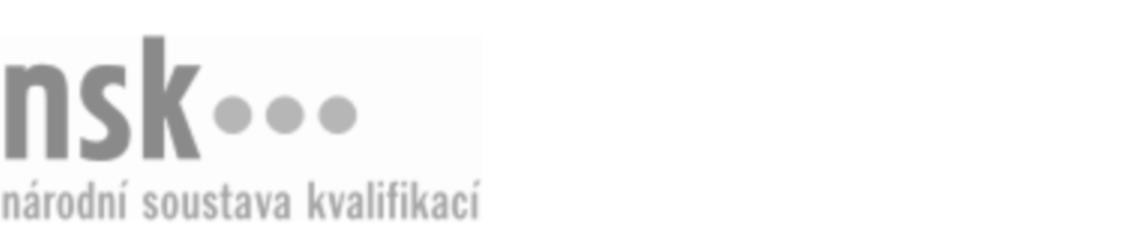 Kvalifikační standardKvalifikační standardKvalifikační standardKvalifikační standardKvalifikační standardKvalifikační standardKvalifikační standardKvalifikační standardVýrobce a opravář / výrobkyně a opravářka čalouněného nábytku soudobou technologií (kód: 33-056-H) Výrobce a opravář / výrobkyně a opravářka čalouněného nábytku soudobou technologií (kód: 33-056-H) Výrobce a opravář / výrobkyně a opravářka čalouněného nábytku soudobou technologií (kód: 33-056-H) Výrobce a opravář / výrobkyně a opravářka čalouněného nábytku soudobou technologií (kód: 33-056-H) Výrobce a opravář / výrobkyně a opravářka čalouněného nábytku soudobou technologií (kód: 33-056-H) Výrobce a opravář / výrobkyně a opravářka čalouněného nábytku soudobou technologií (kód: 33-056-H) Výrobce a opravář / výrobkyně a opravářka čalouněného nábytku soudobou technologií (kód: 33-056-H) Autorizující orgán:Ministerstvo průmyslu a obchoduMinisterstvo průmyslu a obchoduMinisterstvo průmyslu a obchoduMinisterstvo průmyslu a obchoduMinisterstvo průmyslu a obchoduMinisterstvo průmyslu a obchoduMinisterstvo průmyslu a obchoduMinisterstvo průmyslu a obchoduMinisterstvo průmyslu a obchoduMinisterstvo průmyslu a obchoduMinisterstvo průmyslu a obchoduMinisterstvo průmyslu a obchoduSkupina oborů:Zpracování dřeva a výroba hudebních nástrojů (kód: 33)Zpracování dřeva a výroba hudebních nástrojů (kód: 33)Zpracování dřeva a výroba hudebních nástrojů (kód: 33)Zpracování dřeva a výroba hudebních nástrojů (kód: 33)Zpracování dřeva a výroba hudebních nástrojů (kód: 33)Zpracování dřeva a výroba hudebních nástrojů (kód: 33)Týká se povolání:ČalouníkČalouníkČalouníkČalouníkČalouníkČalouníkČalouníkČalouníkČalouníkČalouníkČalouníkČalouníkKvalifikační úroveň NSK - EQF:333333Odborná způsobilostOdborná způsobilostOdborná způsobilostOdborná způsobilostOdborná způsobilostOdborná způsobilostOdborná způsobilostNázevNázevNázevNázevNázevÚroveňÚroveňVolba materiálů pro výrobu čalounění soudobou technologiíVolba materiálů pro výrobu čalounění soudobou technologiíVolba materiálů pro výrobu čalounění soudobou technologiíVolba materiálů pro výrobu čalounění soudobou technologiíVolba materiálů pro výrobu čalounění soudobou technologií33Navrhování rozměrů a skicování čalounění s využitím ergonomieNavrhování rozměrů a skicování čalounění s využitím ergonomieNavrhování rozměrů a skicování čalounění s využitím ergonomieNavrhování rozměrů a skicování čalounění s využitím ergonomieNavrhování rozměrů a skicování čalounění s využitím ergonomie33Výběr nářadí, nástrojů, měřidel, strojů pro výrobu, opravy a balení při čalouněníVýběr nářadí, nástrojů, měřidel, strojů pro výrobu, opravy a balení při čalouněníVýběr nářadí, nástrojů, měřidel, strojů pro výrobu, opravy a balení při čalouněníVýběr nářadí, nástrojů, měřidel, strojů pro výrobu, opravy a balení při čalouněníVýběr nářadí, nástrojů, měřidel, strojů pro výrobu, opravy a balení při čalounění33Tvorba nářezových a střihových plánů pro čalounění nebo dekoraceTvorba nářezových a střihových plánů pro čalounění nebo dekoraceTvorba nářezových a střihových plánů pro čalounění nebo dekoraceTvorba nářezových a střihových plánů pro čalounění nebo dekoraceTvorba nářezových a střihových plánů pro čalounění nebo dekorace33Obsluha, základní údržba a nastavení strojů a zařízení pro výrobu nábytku čalouněného soudobou technologiíObsluha, základní údržba a nastavení strojů a zařízení pro výrobu nábytku čalouněného soudobou technologiíObsluha, základní údržba a nastavení strojů a zařízení pro výrobu nábytku čalouněného soudobou technologiíObsluha, základní údržba a nastavení strojů a zařízení pro výrobu nábytku čalouněného soudobou technologiíObsluha, základní údržba a nastavení strojů a zařízení pro výrobu nábytku čalouněného soudobou technologií33Zhotovování čalounění nábytku soudobou technologiíZhotovování čalounění nábytku soudobou technologiíZhotovování čalounění nábytku soudobou technologiíZhotovování čalounění nábytku soudobou technologiíZhotovování čalounění nábytku soudobou technologií33Opravy, obnova, údržba a rekonstrukce čalounění soudobou technologiíOpravy, obnova, údržba a rekonstrukce čalounění soudobou technologiíOpravy, obnova, údržba a rekonstrukce čalounění soudobou technologiíOpravy, obnova, údržba a rekonstrukce čalounění soudobou technologiíOpravy, obnova, údržba a rekonstrukce čalounění soudobou technologií33Kontrola, balení a expedice čalouněných výrobků a čalounických materiálůKontrola, balení a expedice čalouněných výrobků a čalounických materiálůKontrola, balení a expedice čalouněných výrobků a čalounických materiálůKontrola, balení a expedice čalouněných výrobků a čalounických materiálůKontrola, balení a expedice čalouněných výrobků a čalounických materiálů33Zaznamenávání technických údajů a výsledků práce v čalounické výrobě a dekoratérstvíZaznamenávání technických údajů a výsledků práce v čalounické výrobě a dekoratérstvíZaznamenávání technických údajů a výsledků práce v čalounické výrobě a dekoratérstvíZaznamenávání technických údajů a výsledků práce v čalounické výrobě a dekoratérstvíZaznamenávání technických údajů a výsledků práce v čalounické výrobě a dekoratérství33Nakládání s odpady v čalounictví a dekoratérstvíNakládání s odpady v čalounictví a dekoratérstvíNakládání s odpady v čalounictví a dekoratérstvíNakládání s odpady v čalounictví a dekoratérstvíNakládání s odpady v čalounictví a dekoratérství33Výrobce a opravář / výrobkyně a opravářka čalouněného nábytku soudobou technologií,  28.03.2024 14:00:18Výrobce a opravář / výrobkyně a opravářka čalouněného nábytku soudobou technologií,  28.03.2024 14:00:18Výrobce a opravář / výrobkyně a opravářka čalouněného nábytku soudobou technologií,  28.03.2024 14:00:18Výrobce a opravář / výrobkyně a opravářka čalouněného nábytku soudobou technologií,  28.03.2024 14:00:18Strana 1 z 2Strana 1 z 2Kvalifikační standardKvalifikační standardKvalifikační standardKvalifikační standardKvalifikační standardKvalifikační standardKvalifikační standardKvalifikační standardPlatnost standarduPlatnost standarduPlatnost standarduPlatnost standarduPlatnost standarduPlatnost standarduPlatnost standarduStandard je platný od: 21.10.2022Standard je platný od: 21.10.2022Standard je platný od: 21.10.2022Standard je platný od: 21.10.2022Standard je platný od: 21.10.2022Standard je platný od: 21.10.2022Standard je platný od: 21.10.2022Výrobce a opravář / výrobkyně a opravářka čalouněného nábytku soudobou technologií,  28.03.2024 14:00:18Výrobce a opravář / výrobkyně a opravářka čalouněného nábytku soudobou technologií,  28.03.2024 14:00:18Výrobce a opravář / výrobkyně a opravářka čalouněného nábytku soudobou technologií,  28.03.2024 14:00:18Výrobce a opravář / výrobkyně a opravářka čalouněného nábytku soudobou technologií,  28.03.2024 14:00:18Strana 2 z 2Strana 2 z 2